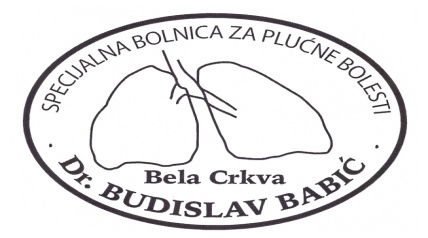 Број: 337/9Датум: 30.07.2019.годинеОБАВЕШТЕЊЕ О ЗАКЉУЧЕНИМ УГОВОРИМАНазив наручиоца: Специјална болница за плућне болести „Др Будислав Бабић“Адреса наручиоца: ул. С.Милетића бр.55, Бела ЦркваВрста наручиоца: здравствоВрста предмета: добраОпис предмета набавки, назив и ознака из општег речника набавки: Mатеријал за одржавање хигијене – Партија 1.Средства и прибор за одржавање хигијене- назив из општег речника: Средства за чишћење- ознака из општег речника: 39830000Уговорена вредност: 1.079.024,00 динара без ПДВ-аКритеријум за доделу уговора: најнижа понуђена ценаБрој примљених понуда: 1Највиша и најнижа понуђена цена: 1.079.024,00 ; 1.079.024,00 Највиша и најнижа понуђена цена код прихватљивих понуда:1.079.024,00; 1.079.024,00 Датум доношења одлуке о додели уговора: 17.07.2019. годинеДатум закључења уговора: 29.07.2019. годинеПодаци о понуђачу:„ХЕЛЕНА ГРАФ“ доо,ул.Иве Лоле Рибара 28 ЗрењанинПериод важења уговора: најдуже годину дана од дана закључења овог уговора.Назив наручиоца: Специјална болница за плућне болести „Др Будислав Бабић“Адреса наручиоца: ул. С.Милетића бр.55, Бела ЦркваВрста наручиоца: здравствоВрста предмета: добраОпис предмета набавки, назив и ознака из општег речника набавки: Mатеријал за одржавање хигијене – Партија 2.Инсектициди и пестициди- назив из општег речника: Инсектициди и пестициди- ознака из општег речника: 24451000, 24452000Уговорена вредност: 5.790,00 динара без ПДВ-аКритеријум за доделу уговора: најнижа понуђена ценаБрој примљених понуда: 1Највиша и најнижа понуђена цена: 5.790,00 ; 5.790,00 Највиша и најнижа понуђена цена код прихватљивих понуда:5.790,00; 5.790,00 Датум доношења одлуке о додели уговора: 17.07.2019. годинеДатум закључења уговора: 29.07.2019. годинеПодаци о понуђачу:„ХЕЛЕНА ГРАФ“ доо,ул.Иве Лоле Рибара 28 ЗрењанинПериод важења уговора: најдуже годину дана од дана закључења овог уговора.Назив наручиоца: Специјална болница за плућне болести „Др Будислав Бабић“Адреса наручиоца: ул. С.Милетића бр.55, Бела ЦркваВрста наручиоца: здравствоВрста предмета: добраОпис предмета набавки, назив и ознака из општег речника набавки: Материјал за одржавање хигијене – Партија 3.Средства за дезинфекцију: подова, површина и руку.- назив из општег речника: Органска површинска активна средства.- ознака из општег речника: 39820000 Уговорена вредност: 337.500,00 динара без ПДВ-аКритеријум за доделу уговора: најнижа понуђена ценаБрој примљених понуда: 1Највиша и најнижа понуђена цена: 337.500,00; 337.500,00;Највиша и најнижа понуђена цена код прихватљивих понуда:337.500,00; 337.500,00;Датум доношења одлуке о додели уговора: 17.07.2019. годинеДатум закључења уговора: 29.07.2019. годинеПодаци о понуђачу:„ ЕКОСЕПТ“ ,ул.Илинденска бр.6, ПландиштеПериод важења уговора: најдуже годину дана од дана закључења овог уговора.Службеник за јавне набавкеВукашин Маринковић,  ср